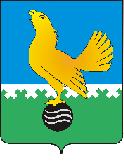 Ханты-Мансийский автономный округ - Юграмуниципальное образованиегородской округ город Пыть-ЯхАДМИНИСТРАЦИЯ ГОРОДАП О С Т А Н О В Л Е Н И ЕО создании городского Центра тестирования по  выполнению видов испытаний (тестов), нормативов, требований к оценке уровня знаний и умений в области физической культуры и спортаВо исполнение Указа Президента Российской Федерации от 24.03.2014             № 172 «О Всероссийском физкультурно-спортивном комплексе «Готов к труду и обороне» (ГТО)», в соответствии с  Постановлением Правительства РФ                 от 11.06.2014 №540 «Об утверждении Положения о Всероссийском физкультурно-спортивном комплексе «Готов к труду и обороне» (ГТО)», статьей 31.2  Федерального закона от 04.12.2007  №329 «О физической культуре и спорте в Российской Федерации», приказом Министерства спорта РФ от 21.12.2015  №1219 «Об утверждении Порядка создания Центров тестирования по выполнению нормативов испытаний (тестов) Всероссийского физкультурно-спортивного комплекса «Готов к труду и обороне» (ГТО                       и Положения о них», приказом Министерства спорта РФ от 28.01.2016  № 54 «Об утверждении порядка организации и проведения тестирования по выполнению нормативов испытаний (тестов) Всероссийского физкультурно-спортивного комплекса «Готов к труду и обороне» (ГТО)»:1. Создать на базе  муниципального автономного учреждения «Спортивный комплекс» городской Центр тестирования по выполнению видов испытаний (тестов), нормативов, требований, к оценке уровня знаний и умений в области физической культуры и спорта 2.   Утвердить: 2.1. Положение о городском центре тестирования по выполнению видов испытаний (тестов), нормативов, требований, к оценке уровня знаний и умений в области физической культуры и спорта, согласно приложению №1.2.2. Места тестирования по выполнению нормативов испытаний (тестов) Всероссийского физкультурно-спортивного комплекса «Готов к труду и обороне» (ГТО), согласно приложению №2.3. Руководителям муниципальных учреждений: муниципальное автономное учреждение «Спортивный комплекс» (Н.В.Чурсанова), муниципальное   автономное   учреждение   плавательный бассейн  «Аквацентр «Дельфин»  (С.А.Кочуров), муниципальное бюджетное учреждение Спортивная школа физкультурно-спортивный комплекс «Атлант» (А.С.Вагин), муниципальное бюджетное общеобразовательное  учреждение средняя общеобразовательная школа №1 (И.В.Котова), муниципальное автономное учреждение Горнолыжная база «Северное сияние» (ВПК «Витязь») (Р.А.Асултанов), муниципальное бюджетное общеобразовательное  учреждение средняя общеобразовательная школа №2 (Л.А.Янучковская), муниципальное бюджетное общеобразовательное  учреждение средняя общеобразовательная школа №4 (Е.В.Харитонова),   муниципальное бюджетное общеобразовательное  учреждение  средняя общеобразовательная школа №5  (Е.В.Хахулина), муниципальное бюджетное общеобразовательное  учреждение средняя общеобразовательная школа №6 (О.Г.Поштаренко), муниципальное автономное образовательное учреждение «Комплекс средняя общеобразовательная школа – детский сад» (К.Е.Данилов)  обеспечить качественную подготовку мест тестирования и оказать содействие  в организации работы судейских бригад по видам спорта культивируемые в учреждении.2.	Отделу по наградам, связям с общественными организациями и СМИ управления делами (О.В. Кулиш) опубликовать постановление в печатном средстве массовой информации «Официальный вестник».3.	Отделу по информационным ресурсам (А.А. Мерзляков) разместить постановление на официальном сайте администрации города в сети Интернет.4.	Настоящее постановление вступает в силу после его официального опубликования. 5.	Контроль за выполнением постановления возложить на заместителя главы города (направление деятельности – социальная сфера).Глава города Пыть-Яха					А.Н. МорозовПриложение № 1к постановлению администрациигорода Пыть-ЯхаПоложениео городском центре тестирования по выполнению видовиспытаний (тестов), нормативов, требований, к оценке уровня знаний и умений в области физической культуры и спорта	Общие положения1.1.	Положение о городском Центре тестирования по выполнению видов испытаний (тестов), нормативов, требований к оценке уровня знаний и умений в области физической культуры и спорта (далее – Положение) разработано в соответствии с  частью 2 статьи 31.2 Федерального закона от 04.12.2007 №329-ФЗ "О физической культуре и спорте в Российской Федерации".1.2.	Положение устанавливает порядок организации и деятельности городского Центра тестирования по выполнению видов испытаний (тестов), нормативов, требований к оценке уровня знаний и умений в области физической культуры и спорта на базе Муниципального автономного учреждения «Спортивный комплекс» (далее – городской Центр тестирования), осуществляющего тестирование общего уровня физической подготовленности граждан, проживающих на территории города Пыть-Яха (далее – граждане) на основании результатов выполнения видов испытаний (тестов), нормативов и оценки уровня знаний и умений Всероссийского физкультурно-спортивного комплекса «Готов к труду и обороне» (ГТО) (далее – комплекс ГТО).II.	Цели и задачи городского Центра тестирования	2.1.	Основной целью деятельности городского Центра тестирования является осуществление оценки выполнения гражданами к уровню физической подготовленности населения при выполнении нормативов Всероссийского физкультурно-спортивного комплекса «Готов к труду и обороне» (ГТО), утвержденных приказом Министерства спорта Российской Федерации от 12.02.2019 №90 (далее – государственные требования).	2.2.	Задачи городского Центра тестирования:- создание условий по оказанию консультационной и методической помощи гражданам в подготовке к выполнению видов испытаний (тестов), нормативов, требований к оценке уровня знаний и умений в области физической культуры и спорта;- организация и проведение тестирования граждан по выполнению видов испытаний (тестов), нормативов, требований к оценке уровня знаний и умений в области физической культуры и спорта.	3.	Основные виды деятельности городского Центра тестирования:3.1.	Проведение пропаганды и информационной работы, направленной на формирование у граждан осознанных потребностей в систематических занятиях физической культурой и спортом, физическом совершенствовании и ведении здорового образа жизни, популяризации участия в мероприятиях по выполнению испытаний (тестов) и нормативов комплекса ГТО.3.2.	Создание условий и оказание консультационной и методической помощи гражданам, физкультурно-спортивным, общественным и иным организациям в подготовке к выполнению государственных требований.3.3.	Осуществление тестирования населения по выполнению государственных требований к уровню физической подготовленности и оценке уровня знаний и умений граждан согласно Порядка организации и проведения тестирования населения в рамках Всероссийского физкультурно-спортивного комплекса «Готов к труду и обороне» (ГТО), утвержденного приказом Министерства спорта Российской Федерации от 09.01.2018 №2 (далее – Порядок организации и проведения тестирования).3.4.	Ведение учета результатов тестирования участников, формирование протоколов выполнения нормативов комплекса ГТО, обеспечение передачи их данных для обобщения в соответствии с требованиями организации и проведения тестирования.3.5.	Внесение данных участников тестирования, результатов тестирования и данных сводного протокола в автоматизированную информационную систему комплекса ГТО.3.6.	Участие в организации мероприятий комплекса ГТО, включенных в Единый календарный план физкультурных мероприятий и спортивных мероприятий Ханты-Мансийского автономного округа – Югры, план муниципального образования городской округ город Пыть-Ях.3.7.	Взаимодействие с органами государственной власти, органами местного самоуправления, физкультурно-спортивными, общественными и иными организациями в вопросах внедрения комплекса ГТО, проведения мероприятий комплекса ГТО.3.8.	Обеспечение судейства мероприятий по тестированию граждан.	4.	Тестирование организуется только в местах, соответствующих установленным требованиям к спортивным объектам, в том числе по безопасности эксплуатации.III. Права и обязанности	3.1. Городской Центр тестирования имеет право:- допускать участников тестирования и отказывать участникам тестирования в допуске к выполнению видов испытаний (тестов) комплекса ГТО в соответствии с Порядком организации и проведения тестирования и законодательством Российской Федерации;- запрашивать у участников тестирования, органов местного самоуправления, органов государственной власти и получать необходимую для его деятельности информацию;- вносить исполнительным органам государственной власти субъекта Российской Федерации в области физической культуры и спорта предложения по совершенствованию структуры и содержания государственных требований комплекса ГТО;-  привлекать волонтеров для организации процесса тестирования граждан.	3.2.	Городской Центр тестирования обязан:- соблюдать требования организации и проведения, нормативных правовых актов, регламентирующих проведение спортивных мероприятий и физкультурных мероприятий;- обеспечивать условия для организации оказания медицинской помощи при проведении тестирования и других мероприятий в рамках комплекса ГТО.IV.	Управление городским Центром тестирования	4.1. Непосредственное руководство городским Центром тестирования осуществляет лицо, назначенное директором учреждения в пределах установленной штатной численности.	4.2. Руководитель городского Центра тестирования:- разрабатывает план городского Центра тестирования;- организует взаимодействие сторон;- представляет отчёт о деятельности в отдел физической культуры и спорта администрации города Пыть-Яха.V.	Материально-техническое обеспечение	5.1. Материально-техническое обеспечение городского Центра тестирования осуществляется за счет собственных средств, средств учредителя и иных средств, привлеченных в рамках законодательства Российской Федерации.	5.2. Городской Центр тестирования осуществляет материально-техническое обеспечение участников тестирования, обеспечение спортивным оборудованием и инвентарем, необходимым для прохождения тестирования.Приложение № 2к постановлению администрациигорода Пыть-ЯхаМеста тестирования
по выполнению нормативов испытаний (тестов) Всероссийского физкультурно-спортивного комплекса «Готов к труду и обороне» (ГТО)№НаименованиеАдресВиды испытаний1.Парк «Сказка»город  Пыть-Ях, микрорайон 1 «Центральный»Бег 30 м, 60 м, 1 км, 1,5 км, 2 км, 3 км, челночный бег, кросс, подтягивание на высокой перекладине, сгибание и разгибание рук, прыжок в длину с места, наклон вперед с прямыми ногами на скамье2Лесопарк  «Кедровый бор»город Пыть-Ях, микрорайон 8 «Горка»Бег 30 м, 60 м, 1 км, 1,5 км, 2 км, 3 км, челночный бег, кросс, подтягивание на высокой перекладине, сгибание и разгибание рук, прыжок в длину с места, наклон вперед с прямыми ногами на скамье3.Муниципальное автономное учреждение Горнолыжная база «Северное сияние» (ВПК «Витязь», стрелковый тир)город  Пыть-Ях,улица Солнечная,д.5Стрельба из пневматической винтовки4.Муниципальное автономное учреждение «Спортивный комплекс» спортивный зал ГДК «Россия»Город  Пыть-Ях,2а микрорайон «Лесников»,улица Советская,д.1Поднимание туловища, прыжок в длину с места, наклон вперед с прямыми ногами на скамье, метание мяча в цель, подтягивание на высокой и низкой перекладине, поднимание гири (16 кг), бег 30 м, 60 м, 1 км, 1,5 км, 2 км, 3 км, челночный бег, самозащита без оружия5.Муниципальное   автономное   учреждение   плавательный бассейн  «Аквацентр «Дельфин»город Пыть-Ях,улица Святослава Федорова,д.12Плавание6.Муниципальное автономное учреждение Горнолыжная база «Северное сияние» (ВПК «Витязь»)город Пыть-Ях,улица Солнечная ,д.5Туристский поход с проверкой туристских навыков7.Муниципальное бюджетное учреждение Спортивная школа физкультурно-спортивный комплекс «Атлант»город Пыть-Ях3 микрорайон «Кедровый»улица Святослава Федоров а,д.23Лыжные гонки, скандинавская ходьба8.Муниципальное бюджетное общеобразовательное  учреждение средняя общеобразовательная школа №1город Пыть-Ях2 микрорайон, д. 5аПоднимание туловища, прыжок в длину с места, челночный бег, наклон вперед с прямыми ногами на скамье, метание мяча в цель, сгибание и разгибание рук, подтягивание на высокой и низкой перекладине9.Муниципальное бюджетное общеобразовательное  учреждение средняя общеобразовательная школа №2город Пыть-Ях1 микрорайон, д. 14аПоднимание туловища, прыжок в длину с места, челночный бег, наклон вперед с прямыми ногами на скамье, метание мяча в цель, сгибание и разгибание рук, подтягивание на высокой и низкой перекладине10.Муниципальное бюджетное общеобразовательное  учреждение средняя общеобразовательная школа № 4город Пыть-Ях3 микрорайон,д. 34аПоднимание туловища, прыжок в длину с места, челночный бег, наклон вперед с прямыми ногами на скамье, метание мяча в цель, сгибание и разгибание рук, подтягивание на высокой и низкой перекладине11.Муниципальное бюджетное общеобразовательное  учреждение средняя общеобразовательная школа №5город Пыть-Ях5 микрорайон,д. 5 абег 30 м, 60 м, 100 м.,1 км, 1,5 км, 2 км, 3 км, челночный бег, прыжок в длину с места, прыжок в длину с разбега, метание спортивного снаряда (500 гр., 700 гр.), метание мяча (весом  150 гр.), сгибание и разгибание рук, подтягивание на высокой перекладине12.Муниципальное бюджетное общеобразовательное  учреждение средняя общеобразовательная школа №6город Пыть-Ях6 «Пионерный»,улица Магистральная, д.57.Поднимание туловища, прыжок в длину с места, челночный бег, наклон вперед с прямыми ногами на скамье, метание мяча в цель, сгибание и разгибание рук, подтягивание на высокой и низкой перекладине13.Муниципальное автономное образовательное учреждение «Комплекс средняя общеобразовательная школа – детский сад»город Пыть-Ях,2а  микрорайон «Лесников», улица Советская, д. 34Поднимание туловища, прыжок в длину с места, челночный бег, наклон вперед с прямыми ногами на скамье, метание мяча в цель, сгибание и разгибание рук, подтягивание на высокой и низкой перекладине